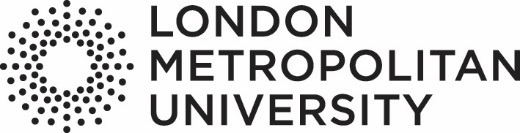 Disability declaration and consent form (staff)Please use this form to declare that you have a disability.The Equality Act 2010 defines a disability as a physical or mental impairment, which has a ‘substantial’ and ‘long-term’ adverse effect on a person’s ability to carry out normal day-to-day activities.My disability falls within the following category:Hearing impairment      Mental health   Specific learning difference/difficulty eg dyslexia Autism Spectrum Condition (ASC) Long term medical condition ADHD Physical Two or more Other Do not wish to disclose I would like my manager to refer me to the University’s Occupational Health Service who will recommend any reasonable adjustments to me and the University and I give my consent to this form being shared with my line manager and the University’s Occupational Health Service to allow this to happen.   Yes       NoI agree that the University may record this disability declaration on my HR record and may use this information as part of its anonymous statistical reporting (Further information on how we process data is set out in our Data Privacy statement for staff).    Yes       NoIf you would like to share additional information, please also use the optional section(s) below.Please send this part to your line manager and to HR@londonmet.ac.ukPlease also send any optional sections you wish to complete (below) to your line manager who will arrange for further sharing where you have given consent.  Optional additional information to be sharedSection 1: Information I would like to share with my line manager and the Occupational Health (OH) serviceUse this section to tell the OH service and your line manager about any proposed adjustments to your duties, equipment or work conditions, that you feel would assist you.I would like to share the above additional information in this section with my line manager and the Occupational Health Service, as indicated above   Yes       NoOptional additional information to be sharedSection 2: Information I would like to share with my line manager, the OH Service and Library Services.Use this section to tell your line manager, the OH service and Library Services about any proposed adjustments to library services, that you feel would assist you.I would like to share the above additional information with my line manager, the OH service and Library Services   Yes       No.Optional additional information to be sharedSection 3: Information I would like to share with my line manager and other University services.Use this section to tell us about any information you would like us to share with your line manager and other services, that you feel would assist you.* Please use a separate form for each service.I would like to share this section with the following University Service(s): Do you think you need a Personal Emergency Evacuation Plan (PEEP)?   Yes       NoI would like to share the above additional information in this section with my line manager and the University’s services as indicated above   Yes       No.Name: (Please print)School / DepartmentWork e-mail Contact telephone numberPreferred method of contactSignatureDateProposed adjustmentHow this will help you in your roleName: (please print)School / DepartmentWork e-mail Contact telephone no.Preferred method of contactSignatureDateProposed adjustmentHow this will help you in your roleExtended loan periodsBook fetchingNot waiting in a queueOtherName: (please print)School / DepartmentWork e-mail Contact telephone no.Preferred method of contactSignatureDate¨Health and Safety Office¨Estates (Building Operations & Maintenance Services)¨Front of house/ building reception staff¨Other service – please specifyProposed adjustmentHow this will help you in your roleName: (please print)School / DepartmentWork e-mail Preferred method of contactContact telephone no.SignatureDate